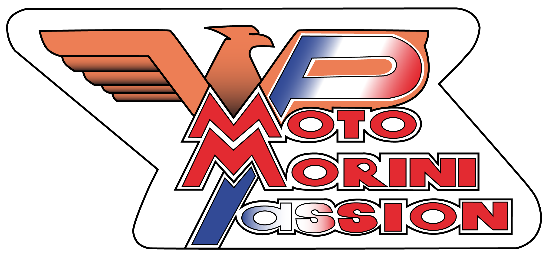 BOLOGNE Sur les terres de Moto MoriniPROGRAMMEMercoledi 8 Maggio		Arrivo e sistemazioneGiovedi 9 Maggio 	9h00	accoglienza da Zia Allari in via San Donato 79/3                                                                                         GRANAROLO DELL EMILIA ( BO)  10H00	Visita alla Granarolo Latte12h00	Pranzo da Zia Allari 14h00 Visita al Museo Nigelli 18h30	Apperitivo offerto dal MC MonariVenerdi 10 Maggio	9h30	ritrovo da  Zia Allari 10h00	Visita al museo Ferruccio Lamborghini di Funo d’Argelato12h00	visita e pranzo a scelta da FICO 14H30	visita al Museo Memoriale della libertà o gita a Bologna20h00	cena da Zia Allari Sabato 11 Maggio	8h30	Ritrovo da Zia Allari9h00	Visita al museo Poggi 12h00	pranzo al Laghetto dei castori a botteghino di Zocca 14h30	giro fino al passo della Raticosa a m 968 s.l.m. 19h30	cena da Zia Allari e compleanno di Franco LambertiniDomenica 12 Maggioi		ripartenza e saluti